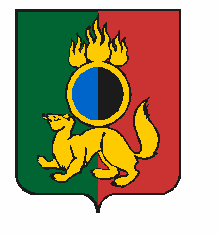 АДМИНИСТРАЦИЯ ГОРОДСКОГО ОКРУГА ПЕРВОУРАЛЬСКПОСТАНОВЛЕНИЕг. ПервоуральскРуководствуясь статьей 65 Федерального закона от 29 декабря 2012 года № 273-ФЗ «Об образовании в Российской Федерации», протестом Прокурора города Первоуральска от 22 октября 2019 года № 3768-ж2019, на основании фактических затрат на присмотр и уход за ребенком в муниципальных образовательных организациях городского округа Первоуральск, реализующих образовательную программу дошкольного образования, Администрация городского округа ПервоуральскПОСТАНОВЛЯЕТ:1. Внести изменения в постановление Администрации городского округа Первоуральск от 25 марта 2014 года № 819  «Об установлении родительской платы за присмотр и уход за детьми, осваивающими образовательные программы дошкольного образования в муниципальных образовательных организациях городского округа Первоуральск», изложив пункт 6 Порядка взимания родительской платы за присмотр и уход за детьми, осваивающими образовательные программы дошкольного образования в муниципальных образовательных организациях городского округа Первоуральск в новой редакции:«6. В случае непосещения ребенком муниципальной образовательной организации по причине:1) карантина;2) болезни и (или) санаторно-курортного лечения ребенка;3) отсутствия ребенка по заявлению родителя (законного представителя) не более 60 календарных дней в календарном году;4) приостановления деятельности муниципального образовательного учреждения;5) нахождения ребенка в Государственном автономном учреждении социального обслуживания населения Свердловской области «Центр социальной помощи семье и детям «Росинка» города Первоуральска (далее - ГАУ «ЦСПСиД «Росинка»                                  г. Первоуральска») на государственном обеспечении либо на лечении - производится перерасчет родительской платы.Перерасчет производится на основании представленных в муниципальную образовательную организацию подтверждающих документов (справка медицинского учреждения, копия санаторной путевки, заявление родителя (законного представителя), поданное не менее чем за 10 календарных дней до предполагаемой даты отсутствия ребенка; справка ГАУ «ЦСПСиД» «Росинка» г. Первоуральска» о нахождении ребенка на государственном обеспечении, прохождении лечения). Начало периода, за который производится перерасчет родительской платы, определяется датой первого дня отсутствия ребенка в муниципальной образовательной организации. Окончание периода, за который производится перерасчет родительской платы, определяется датой, соответствующей последнему дню отсутствия ребенка в муниципальной образовательной организации.6.1. В иных случаях непосещения ребенком муниципальной образовательной организации, перерасчет родительской платы производится  в части затрат на обеспечение питанием, исходя из фактической стоимости питания в дни непосещения ребенком образовательной организации, реализующей образовательную программу дошкольного образования, при условии, что ребенок своевременно снят с питания.Уведомление о снятии ребенка с питания принимается образовательными организациями городского округа Первоуральск, реализующими образовательную программу дошкольного образования, до 12:00 текущего дня. В этом случае перерасчет родительской платы производится со дня, следующего за днем уведомления.В случае уведомления родителями (законными представителями) о непосещении ребенком образовательной организацией городского округа Первоуральск, реализующей образовательную программу дошкольного образования,  позднее 12:00 часов текущего дня, перерасчет родительской платы в части расходов на питание, производится со второго дня после уведомления. 6.2. Перерасчет производится в месяце, следующем за расчетным, на основании табеля посещаемости детей. Табель подписывается руководителем муниципального образовательного учреждения и сдается в бухгалтерию муниципального образовательного учреждения».2. Опубликовать настоящее постановление в газете «Вечерний Первоуральск» и разместить на официальном сайте городского округа Первоуральск.3. Контроль за исполнением настоящего постановления возложить                               на  заместителя Главы Администрации городского округа Первоуральск по управлению социальной сферой и организационной работе Л.В. Васильеву.Глава городского округа Первоуральск                                                                      И.В.Кабец06.12.2019№2053О внесении изменений в  постановление                Администрации городского округа Первоуральск от 25 марта 2014 года № 819                   «Об установлении родительской платы за присмотр и уход за детьми, осваивающими образовательные программы дошкольного образования в муниципальных образовательных организациях городского округа Первоуральск»